Пресс-релиз заседанияКомитета по профессиональной этике и независимости аудиторов Саморегулируемой организации аудиторов Ассоциации «Содружество»17 мая 2022 года в очной форме (дистанционно) состоялось заседание комитета по профессиональной этике и независимости аудиторов СРО ААС (далее – комитет, КНЭП).На заседании, помимо членов Комитета, присутствовали приглашённые лица: руководитель Аналитического центра СРО ААС Гришаев А.В. и аудитор - член СРО ААС.На заседании были рассмотрены:Утверждение кандидатуры секретаря Комитета;Поступившие жалобы в Комитет;Оценка БДР;Обсуждение порядка проведения Комитетом оценки БДР;Выдвижение кандидатуры от КПЭН в Экспертный Совет при Правлении СРО ААС по оценке применимости МСА на территории Российской Федерации;Статус ЛНА СРО ААС «Порядок предотвращения и урегулирования конфликта интересов в Саморегулируемой организации аудиторов Ассоциации «Содружество».По первому вопросу председателем Комитета было сообщено о предложении кандидатуры Замуруевой О.В. на должность секретаря комитета вместо Сопивнык Т.В. Члены Комитета приняли решение об утверждении кандидатуры секретаря Комитета.По второму вопросу Комитетом было рассмотрено четыре жалобы. По одной жалобе Комитет принял решение об отсутствии достаточных оснований для формирования вывода о нарушении этических принципов, предусмотренных Кодексом профессиональной этики аудиторов. По двум жалобам члены Комитета приняли решение о наличии нарушений Кодекса профессиональной этики, Правил независимости аудиторов и аудиторских организаций и п. 3 части 1 статьи 8 «Закона об аудиторской деятельности». Комитет утвердил заключение по жалобе для передачи его в Дисциплинарную комиссию СРО ААС. По четвертой жалобе члены Комитета решили внести корректировки в проект заключения, подготовленного рабочей группой, и направить его членам Комитета для рассмотрения. Вопрос об оценке БДР аудиторской организации «А», поименованной в материалах жалобы, включить в повестку следующего заседания с приглашением генерального директора организации «А». По третьему вопросу Комитет провёл оценку соответствия шести аудиторов требованиям к членству в части наличия безупречной деловой репутации. Четверо аудиторов предоставили Комитету письменные пояснения по обнаруженным в отношении них свидетельствам отсутствия безупречной деловой (профессиональной) репутации. Один аудитор также присутствовал на заседании Комитета и дал дополнительные устные пояснения.По двум аудиторам Комитет принял решение о соответствии его требованиям к членству в части наличия безупречной деловой репутации. Также члены Комитета решили направить полученную информацию в Комиссию по контролю деятельности с просьбой учесть её при очередной проверке ВКД аудиторской организации, где два аудитора являются сотрудниками.По трём аудиторам Комитет принял решение перенести обсуждение и пригласить их на следующее заседание Комитета.По одному аудитору Комитет принял решение о несоответствии его требованиям к членству в части наличия безупречной деловой репутацииПо четвёртому вопросу выступила Папуша О.В.  и пояснила, что порядок проведения Комитетом работы по оценке БДР на данный момент требует улучшения, при этом ожидается значительный объем работы. В целях организации эффективной работы по данной тематике необходимо выделить отдельное направление. Было решено руководителем направления назначить Герасимову А.Р. Участие членов Комитета в рабочих группах для выработки решений по отдельным делам будет определяться Руководителем направления. Сбором информации, необходимой для оценки БДР, будет заниматься Аналитический центр СРО ААС под руководством Гришаева А.В. Члены Комитета обсудили также необходимость выделения места на сервере СРО ААС для хранения материалов Комитета.По пятому вопросу в Комитет поступил запрос о выдвижении одного из членов Комитета в экспертный совет при Правлении СРО ААС по оценке применимости МСА на территории Российской Федерации. От Комитета была предложена кандидатура Надеждиной М.Э, но решение не было принято, по причине отсутствия её на заседании. Было решено данный вопрос перенести на следующее заседание.По шестому вопросу выступила Папуша О.В. и сообщила, что для подготовки проекта документа «Порядок предотвращения и урегулирования конфликта интересов в Саморегулируемой организации аудиторов Ассоциации «Содружество» была создана рабочая группа, в состав которой вошли представители отдела по работе с жалобами, члены правового комитета, члены комиссии по контролю деятельности, члены КПЭН, директор по правовым вопросам СРО ААС. Рабочая группа разработала необходимые изменения к существующему локальному нормативному акту СРО ААС «Правила предотвращения и урегулирования конфликта интересов в СРО ААС» и направила обновленный документ в Правление СРО ААС для рассмотрения и утверждения. Комитет решил утвердить документ «Порядок предотвращения и урегулирования конфликта интересов в Саморегулируемой организации аудиторов Ассоциации «Содружество».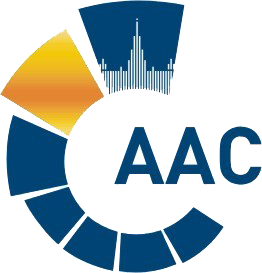 САМОРЕГУЛИРУЕМАЯ ОРГАНИЗАЦИЯ АУДИТОРОВАССОЦИАЦИЯ «СОДРУЖЕСТВО» 
член Международной Федерации Бухгалтеров (IFAC)(ОГРН 1097799010870, ИНН 7729440813, КПП 772901001)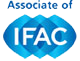 119192, г. Москва, Мичуринский проспект, дом 21, корпус 4.т: +7 (495) 734-22-22, ф: +7 (495) 734-04-22, www.sroaas.ru , info@sroaas.ru